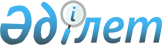 О внесении изменений в приказ исполняющего обязанности Министра индустрии и инфраструктурного развития Республики Казахстан от 31 января 2019 года № 58 "Об утверждении положений государственного учреждения "Комитет транспорта Министерства индустрии и инфраструктурного развития Республики Казахстан" и его территориальных подразделений"Приказ Министра индустрии и инфраструктурного развития Республики Казахстан от 31 мая 2019 года № 348
      В соответствии с Указом Президента Республики Казахстан от 23 марта 2019 № 6 "О переименовании города Астаны - столицы Республики Казахстан в город Нур-Султан - столицу Республики Казахстан" ПРИКАЗЫВАЮ:
      1. Внести в приказ исполняющего обязанности Министра индустрии и инфраструктурного развития Республики Казахстан от 31 января 2019 года № 58 "Об утверждении положений государственного учреждения "Комитет транспорта Министерства индустрии и инфраструктурного развития Республики Казахстан" и его территориальных подразделений" следующие изменения:
      подпункт 5) пункта 1 изложить в следующей редакции:
      "5) Положение республиканского государственного учреждения "Инспекция транспортного контроля по городу Нур-Султан" Комитета транспорта Министерства индустрии и инфраструктурного развития Республики Казахстан" согласно приложению 5 к настоящему приказу;";
      в Положении республиканского государственного учреждения "Комитет транспорта Министерства индустрии и инфраструктурного развития Республики Казахстан", утвержденном указанным приказом:
      пункт 8 изложить в следующей редакции:
      "8. Местонахождение Комитета: Республика Казахстан, 010000, город Нур-Султан, район Есиль, проспект Кабанбай батыра, 32/1, здание "Транспорт Тауэр".";
      в Перечне территориальных органов, находящихся в ведении республиканского государственного учреждения "Комитет транспорта Министерства индустрии и инфраструктурного развития Республики Казахстан", утвержденном указанным приказом:
      подпункт 5) изложить в следующей редакции:
      "5) Республиканское государственное учреждение "Инспекция транспортного контроля по городу Нур-Султан" Комитета транспорта Министерства индустрии и инфраструктурного развития Республики Казахстан;";
      в Положении республиканского государственного учреждения "Инспекция транспортного контроля по городу Астане Комитета транспорта Министерства индустрии и инфраструктурного развития Республики Казахстан", утвержденном указанным приказом:
      заголовок изложить в следующей редакции:
      "Положение республиканского государственного учреждения "Инспекция транспортного контроля по городу Нур-Султан" Комитета транспорта Министерства индустрии и инфраструктурного развития Республики Казахстан";
      пункт 1 изложить в следующей редакции:
      "1. Республиканское государственное учреждение "Инспекция транспортного контроля по городу Нур-Султан" Комитета транспорта Министерства индустрии и инфраструктурного развития Республики Казахстан" (далее - Инспекция) является территориальным органом Комитета транспорта Министерства индустрии и инфраструктурного развития Республики Казахстан (далее - Комитет) и осуществляет контрольно-надзорные функции в области транспорта, за исключением воздушного и трубопроводного.";
      пункт 6 изложить в следующей редакции:
      "6. Полное наименование Инспекции:
      на государственном языке - "Қазақстан Республикасы Индустрия және инфрақұрылымдық даму министрлігі Көлік комитетінің "Нұр-Сұлтан қаласы бойынша көліктік бақылау инспекциясы" республикалық мемлекеттiк мекемесi;
      на русском языке - республиканское государственное учреждение "Инспекция транспортного контроля по городу Нур-Султан" Комитета транспорта Министерства индустрии и инфраструктурного развития Республики Казахстан".
      пункт 7 изложить в следующей редакции:
      "7. Местонахождение Инспекции: Республика Казахстан, 010000, город Нур-Султан, район Алматы, улица Акжол, 28.".
      2. Комитету транспорта Министерства индустрии и инфраструктурного развития Республики Казахстан обеспечить:
      1) в течение десяти календарных дней со дня утверждения настоящего приказа направление на казахском и русском языках в Республиканское государственное предприятие на праве хозяйственного ведения "Институт законодательства и правовой информации Республики Казахстан" для официального опубликования и включения в Эталонный контрольный банк нормативных правовых актов Республики Казахстан;
      2) размещение настоящего приказа на интернет-ресурсе Министерства индустрии и инфраструктурного развития Республики Казахстан.
      3. Контроль за исполнением настоящего приказа возложить на курирующего вице-министра индустрии и инфраструктурного развития Республики Казахстан.
      4. Настоящий приказ вступает в силу со дня подписания.
					© 2012. РГП на ПХВ «Институт законодательства и правовой информации Республики Казахстан» Министерства юстиции Республики Казахстан
				
      Министр
индустрии и инфраструктурного развития
Республики Казахстан 

Р. Скляр
